ЧАСТНОЕ ПРОФЕССИОНАЛЬНОЕ ОБРАЗОВАТЕЛЬНОЕ УЧРЕЖДЕНИЕ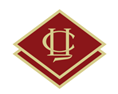 ПЕТРОЗАВОДСКИЙ  КООПЕРАТИВНЫЙ  ТЕХНИКУМ  КАРЕЛРЕСПОТРЕБСОЮЗАРеспублика Карелия г. Петрозаводск, пр. Первомайский, 1-А, тел./факс (8-814 -2)  70-22-73, e-mail: cit@koopteh.onego.ruПРОГРАММА открытой межрегиональной конференции исследовательских работ «Актуальные вопросы экологии северных регионов (управление, развитие, образование)»30 ноября 2017 года Место проведения конференции: г. Петрозаводск, пр. Первомайский 1АВремя работы конференции – 09.00 – 13.00Телефон для справок: 784668Адрес электронной почты: http://koopteh.onego.ru/Информация об организаторе: konfkoopteh@mail.ruРегламент выступлений:на пленарном заседании – до 20 минут;на секционных заседаниях – 07-10 минут.План проведения конференцииМероприятиеВремяМесто проведенияОрганизаторы, модераторы Регистрация участников конференции09.00-10.00Фойе техникумаАхъямова Наталья Борисовна Приветственное слово  09.30-09.40 Актовый зал Германова Галина Николаевна Пленарное заседание  09.40-10.20Актовый зал Майорова Алёна Сергеевна Перерыв 10.20-10.3010.20-10.3010.20-10.30Секция «Экологическое образование и экологическая культура»10.30 – 12.1025 аудиторияМайорова Алёна СергеевнаСекция «Закономерности функционирования северных экосистем»(воспитанники дошкольных образовательных учреждений, начальная школа)10.30 – 12.1013 аудитория Шидерская Ольга Сергеевна Секция «Особенности антропогенного воздействия в северных регионах»(10-11 классы, учащиеся СПО)10.30-12.1010 аудитория Германова Галина Николаевна Кофе-брейк (для докладчиков и руководителей)12.10-12.30Актовый зал Ахъямова Наталья Борисовна Закрытие конференцииПодведение итогов12.30-13.00Актовый зал Ганюшина Наталья Дмитриевна 